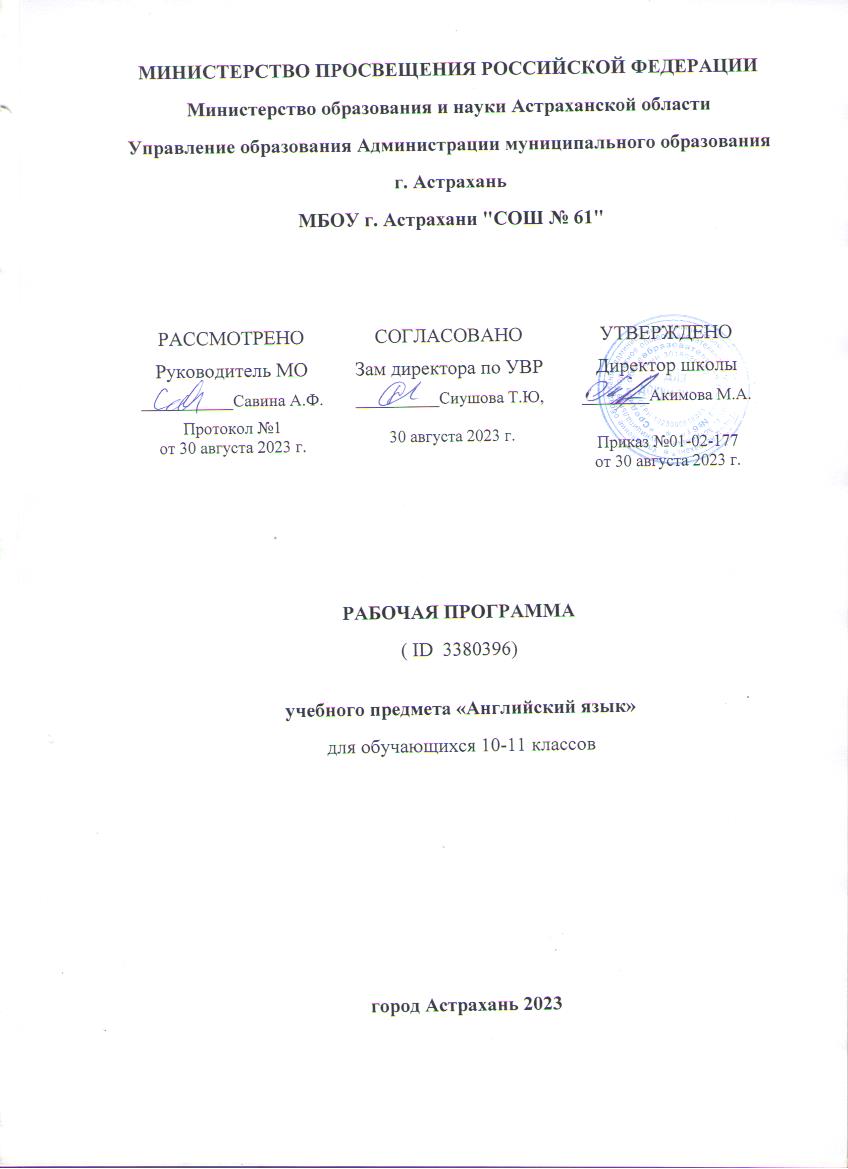 ПОЯСНИТЕЛЬНАЯ ЗАПИСКАПрограмма по иностранному (английскому) языку на уровне начального общего образования составлена ​​на основе требований к результатам освоения программного начального общего образования ФГОС НОО, а также ориентирована на целевые приоритеты духовно-нравственного развития, воспитания и социализации обучающихся, формирующихся в федеральной рабочей программе воспитания.Программа по иностранному (английскому) языку раскрывает цели образования, развития и воспитания обучающихся в рамках учебного предмета «Иностранный язык» на уровне начального общего образования, устанавливает обязательную (инвариантную) часть содержания изучаемого иностранного языка, за исключением которой сохраняется возможность выбора вариативного содержания образования по иностранному (английскому) языку.На уровне начального общего образования закладывается основа для всего последующего иноязычного образования учащихся, строятся основы функциональной грамотности, что дает особую ответственность на этапе общего образования. Изучение иностранного языка в общеобразовательных организациях начинается со 2 класса. Обучающиеся данного возраста характеризуются большой восприимчивостью к овладению языками, что позволяет им владеть основами общения на новом для них языке с увеличением затрат времени и прогресса по сравнению с учащимися других возрастных групп.Построение программы по иностранному (английскому) языку имеет нелинейный характер и основано на концентрическом принципе. В каждом классе появляются новые элементы и новые требования. В процессе обучения осваиваемые на определенном этапе грамматические формы и конструкции повторяются и закрепляются на новом лексическом материале и расширяются тематические содержания речи.Обучение иностранному (английскому) языку на уровне начального общего образования можно условно разделить на образовательные, развивающие, воспитательные.Образовательные цели программы по иностранному (английскому) языку на уровне начального общего образования включают:обеспечивает элементарную иноязычной коммуникативной компетентности, то есть способности и возможность общаться с носителями изучаемого иностранного языка в устной (говорение и аудирование) и письменной (чтение и письмо) форме с учетом возрастных возможностей и склонности обучающегося;расширение лингвистического кругозора обучающихся за счет владения новыми языковыми средствами (фонетическими, орфографическими, лексическими, грамматическими) в соответствии с явными темами общения;освоение знаний о языковых предметах изучаемого иностранного языка, о разных способах выражения мыслей на родном и иностранном языках;использование для решения математических задач интеллектуальных операций (сравнение, анализ, обобщение);позволяет умению работать с информацией, представленной в текстах разного типа (описание, повествование, рассуждение), использовать при необходимости словари на иностранном языке.Развивающие цели программы по иностранному (английскому) языку на уровне начального общего образования включают:осознанность обучающихся меняется на язык как средство межличностного и межкультурного взаимодействия в условиях поликультурного, многоязычного мира и инструмента познания мира и культуры других народов;становление коммуникативной культуры обучающихся и их общего речевого развития;развитие компенсаторной способности адаптироваться к ситуации общения при получении и передаче информации в условиях дефицита языковых средств;меры регулятивных действий: планирование последовательных шагов для решения учебной задачи; контроль процесса и результата своей деятельности; установление причин возникшей трудности и (или) ошибки, корректировка деятельности;становление способностей к оценке своих достижений в изучении иностранного языка, совершенствование своих коммуникативных мотивационных навыков на иностранном языке.Проведение параллельного изучения родного языка и языка других стран и народов. Позволяет заложить основу для формирования гражданской идентичности, чувства патриотизма и гордости за свой народ, свой край, свою нацию, помочь лучше осознать свою этническую и национальную принадлежность и обеспечить интерес к языкам и культурам других народов. , осознавать наличие и значение общечеловеческих и базовых стран. Изучение иностранного (английского) языка предполагает:понимание необходимости владения иностранным языком в качестве способа общения в условиях взаимодействия разных стран и народов;меры предпосылок социокультурной/межкультурной компетенции, позволяющие приобщаться к культуре, традициям, реалиям стран/стран изучаемого языка, поддержание позиции своей страны, ее культуру в условиях межкультурного общения, соблюдение речевой этикета и поведения с использованием речевых и неречевых средств общения;воспитание уважительного отношения к иной культуре посредством знакомства с культурой страны изучаемого языка и более глубокого осознания народа своей культуры;воспитание эмоционального и познавательного интереса к художественной культуре других народов;обеспечивает положительной мотивации и соответствует учебно-познавательному интересу к предмету «Иностранный язык».‌ На изучение иностранного (английского) языка на уровне начального общего образования отводится 204: во 2 классе – 68 часов (2 часа в неделю), в 3 классе – 68 часов (2 часа в неделю), в 4 классе – 68 часов ( 2 часа в неделю).​СОДЕРЖАНИЕ ОБУЧЕНИЯ2 КЛАСС
Тематическое содержание речиМир моего «я» . Приветствие. Знакомство. Моя семья. Мой день рождения. Моя любимая еда.Мир моих увлечений . Любимый цвет, игрушка. Любимые занятия. Мой питомец. Выходной день.Мир вокруг меня . Моя школа. Мои друзья. Моя малая родина (город, село).Родная страна и страна изучаемого языка. Названия родной страны и страны/страны изучаемого языка; их столиц. Произведения детского фольклора. Литературные персонажи детских книг. Праздники родной страны и страны/странного изучаемого языка (Новый год, Рождество).Коммуникативные навыкиГоворениеКоммуникативные навыки диалогической речи.Ведение с опорой на речевые ситуации, ключевые слова и (или) иллюстрации с соблюдением норм речевого этикета, проводимых в стране/странах изучаемого языка:диалог этикетного характера: приветствие, начало и завершение разговора, знакомство с собеседником; поздравление с праздником; выражение благодарности за поздравление; извинение;диалога-расспроса: запрашивание интересующей информации; сообщение фактической информации, ответы на вопросы собеседника.Коммуникативные навыки монологической речи.Создание опоры на ключевые слова, вопросы и (или) иллюстрации устных монологических высказываний: описание предмета, реального человека или литературного персонажа; рассказ о себе, члене семьи, друге.АудированиеПонимание слуха, речи учителя и других учащихся и вербальная/невербальная реакция на случайное (при непосредственном общении).Восприятие и понимание слуха учебных текстов, построенных на изученном языковом материале, в соответствии с поставленной коммуникативной частью: с пониманием основного содержания, с пониманием запрашиваемой информации (при опосредованном общении).Аудирование с пониманием основного содержания текста включает определение основных тем и основных фактов/событий в воспринимаемом на слух тексте с опорой на иллюстрации и использованием языковой догадки.Аудирование с пониманием запрашиваемой информации ограничивает выделение воспринимаемого на слух текста и понимание фактического характера (например, имени, возраста, любимого занятия, цвета) с опорой на иллюстрации и с использованием языковой догадки.Тексты для аудирования: диалог, высказывания собеседников в обычном общении, рассказ, сказка.Смысловое чтениеЧтение учебных текстов, построенных на изученном языковом материале, с соблюдением правил чтения и соответствующей интонации; понимание прочитанного.Тексты для чтения вслух: диалог, рассказ, сказка.Чтение про себя учебных текстов, построенных на изученном языковом материале, с различной глубиной проникновения в их содержание в зависимости от поставленной коммуникативной задачи: с пониманием основных содержаний, с пониманием интересующей информации.Чтение с пониманием основного содержания текста включает определение основных тем и основных фактов/событий в прочитанном тексте с опорой на иллюстрации и использованием языковой догадки.Чтение с пониманием запрашиваемой информации предполагает переход к прочитанному тексту и понимание запрашиваемой информации фактического характера с опорой на иллюстрации и с использованием языковой догадки.Тексты для чтения про себя: диалог, рассказ, сказка, электронное сообщение личного характера.ПисьмоВладение оборудованием письма (полупечатное написание букв, буквосочетаний, слов).Воспроизведение речевых образцов, списывание текста; выписывание из текста слов, словсочетаний, предложений; вставка пропущенных букв в слово или слова в предложение, дописывание предложений в соответствии с решаемой учебной частью.Заполнение простых формуляров с указанием личной информации (имя, фамилия, возраст, страна проживания) в соответствии с нормами, принятыми в стране/странах изучаемого языка.Написание с опорой на образец проведения поздравлений с праздниками (с днем ​​рождения, Новым годом).Языковые знания и навыкиФонетическая часть речиБуквы английского алфавита. Правильное называние букв английского алфавита.Нормы произношения: долгота и краткость гласных, отсутствие оглушения звонких согласных в конце слога или слова, отсутствие смягчения согласных перед гласными. Связующее «р» (есть/есть).определение на слух и реакцию, без ошибок, ведущее к сбою в общении, повторение слов с соблюдением тщательности ударов и фраз/предложений (повествовательного, побудительного и вопросительного: общих и специальных вопросов) с соблюдением их ритмико-интонационных особенностей.Правила чтения гласных в открытом и закрытом виде в односложных словах; согласных; основные звукобуквенные сочетания. Выделение из слов некоторых звукобуквенных сочетаний анализа изученных слов.Чтение новых слов согласно основным правилам чтения английского языка.Знаки английской транскрипции; отличайте их от букв английского алфавита. Фоне корректное озвучивание знаков транскрипции.Графика, орфография и пунктуацияГрафическое правильное (полупечатное) написание букв английского алфавита в буквосочетаниях и словах. Правильное описание изученных слов.Правильная расстановка знаков препинания: точек, вопросительного и восклицательного знаков в конце предложения; Правильное использование апострофа в изученных сокращённых формах глагола-связок, вспомогательного и модального глаголов (например, I'm, is not; don’t, Doesn’t; Can't ), существительных в притяжительном падеже ( Ann’s ).Лексическая сторона речиРаспознание и применение в устной и письменной речи не менее 200 лексических единиц (слов, словочетаний, речевых клише), управление ситуациями общения в рамках тематического содержания речи для 2 класса.Распознание в устной и письменной речи интернациональных слов ( доктор, фильм ) с помощью языковой догадки.Грамматическая сторона речиРаспознание в письменном виде и звучащем тексте и употребление в устной и письменной речи: изученных морфологических форм и синтаксических конструкций английского языка.Коммуникативные типы предложений: повествовательные (утвердительные, отрицательные), вопросительные (общий, специальный вопрос), побудительные в конструктивной форме).Нераспространённые и распространённые простые предложения.Предложения с начальным It (Это красный шар).Предложения с начальным There + to be в Present Simple Tense (В комнате есть кот. В комнате есть кот? – Да, есть./Нет, нет. На столе четыре ручки. На столе четыре ручки? – Да, есть./Нет, нет. Сколько ручек на столе? – Четыре ручки.).Предложения с простым глагольным сказуемым (Они живут в деревне.) , составным именным сказуемым (Коробка маленькая.) и составным глагольным сказуемым (Я люблю играть со своей кошкой. Она умеет играть на пианино).Предложения с глаголом - связкой to be в Present Simple Tense (Мой отец - врач. Это красный шар? – Да, это так./Нет, это не так.) .Предложения с краткими глаголькими формами (Она не умеет плавать. Я не люблю каши.) .Побудительные предложения в конструктивной форме (Входите, пожалуйста).Глаголы в настоящем простом времени в повествовательных (утвердительных и отрицательных) и вопросительных (общих и специальных вопросах) предложениях.Глагольные конструкции have got (У меня есть кот. У него/У нее есть кот. У тебя есть кот? – Да, у меня есть./Нет, у меня нет. Что у тебя есть?) .Модальный глагол может : для выражения навыков (я умею играть в теннис) и навыков (я не умею играть в шахматы) ; для получения разрешения (Могу ли я выйти?).Определённый, неопределённый и нулевая статья с именами существительных (наиболее распространённые случаи).Существительные во множественном числе, образованные по правилам и исключениям (книга – книги; человек – мужчины).Личные местаимения (я, ты, он/она/оно, мы, они). Притяжительные местаимения (мой, ваш, его/ее, наш, их) . Указательные местаимения (это – эти).Количественные числовые (1–12).Вопросительные слова (кто, что, как, где, сколько) .Предлоги места (в, на, рядом, под).Союзы и и но (c однородными членами).Социокультурные знания и навыкиЗнание и использование некоторых социокультурных элементов речевого поведенческого этикета, традиционного в стране/странах изучаемого языка в некоторых установленных беседах: приветствие, прощание, знакомство, выражение благодарности, извинение, поздравление (с днём рождения, Новым годом, Рождеством).Знание незначительно проявляется детского фольклора страны/странного языка (рифмовки, стихи, песенки); детские книги.Знание названий родной страны и страны/странного изучаемого языка и их столиц.Компенсаторные методыИспользование при чтении и аудировании языковой догадки (умения понять значение незнакомого слова или новое значение знакомого слова в контексте).Использование в качестве опоры при порождении честных высказываний ключевых слов, вопросов; иллюстраций.3 КЛАССТематическое содержание речиМир моего «я» . Моя семья. Мой день рождения. Моя любимая еда. Мой день (распорядок дня).Мир моих увлечений . Любимая игрушка, игра. Мой питомец. Любимые занятия. Любимая сказка. Выходной день. Каникулы.Мир вокруг меня . Моя комната (квартира, дом). Моя школа. Мои друзья. Моя малая родина (город, село). Дикие и домашние животные. Погода. Времена года (месяцы).Родная страна и страна изучаемого языка . Россия и страна/страны изучаемого языка. Их столицы, достопримечательности и интересные факты. Произведения детского фольклора. Литературные персонажи детских книг. Праздники родной страны и страны/странного изучаемого языка.Коммуникативные навыкиГоворениеКоммуникативные навыки диалогической речи.Ведение с опорой на речевые ситуации, ключевые слова и (или) иллюстрации с соблюдением норм речевого этикета, проводимых в стране/странах изучаемого языка:диалог этикетного характера: приветствие, начало и завершение разговора, знакомство с собеседником; поздравление с праздником; выражение благодарности за поздравление; извинение;диалог – побуждение к действию: приглашение собеседника к совместной деятельности, вежливое согласие/несогласие на предложение собеседника;диалога-расспроса: запрашивание интересующей информации; сообщение фактической информации, ответы на вопросы собеседника.Коммуникативные навыки монологической речи.Создание опоры на ключевые слова, вопросы и (или) иллюстрации устных монологических высказываний: описание предмета, реального человека или литературного персонажа; рассказ о себе, члене семьи, друге.Пересказ с опорой на ключевые слова, вопросы и (или) иллюстрации основного содержания прочитанного текста.АудированиеПонимание слуха, речи учителя и других учащихся и вербальная/невербальная реакция на случайное (при непосредственном общении).Восприятие и понимание слуха учебных текстов, построенных на изученном языковом материале, в соответствии с поставленной коммуникативной частью: с пониманием основного содержания, с пониманием запрашиваемой информации (при опосредованном общении).Аудирование с пониманием основного содержания текста включает определение основных тем и основных фактов/событий в воспринимаемом на слух тексте с опорой на иллюстрации и с использованием языковой, в том числе контекстуальной, догадок.Аудирование с пониманием запрашиваемой информации ограничивает ограничение воспринимаемого на слух текста и понимание информации фактического характера с опорой на иллюстрации и с использованием языковой, в том числе контекстуальной, догадок.Тексты для аудирования: диалог, высказывания собеседников в обычном общении, рассказ, сказка.Смысловое чтениеЧтение учебных текстов, построенных на изученном языковом материале, с соблюдением правил чтения и соответствующей интонации; понимание прочитанного.Тексты для чтения вслух: диалог, рассказ, сказка.Чтение про себя учебных текстов, построенных на изученном языковом материале, с различной глубиной проникновения в их содержание в зависимости от поставленной коммуникативной задачи: с пониманием основных содержаний, с пониманием интересующей информации.Чтение с пониманием основного содержания текста включает определение основных тем и основных фактов/событий в прочитанном тексте с опорой и без опор на иллюстрациях и с использованием языковой, в том числе контекстуальной, догадок.Чтение с пониманием запрашиваемой информации предполагает переход в прочитанном тексте и понимание запрашиваемой информации фактического характера с опорой и без опоры на иллюстрации, а также с использованием языковой, в том числе контекстуальной, догадок.Тексты для чтения: диалог, рассказ, сказка, электронное сообщение личного характера.ПисьмоСписывание текста; выписывание из текста слов, словсочетаний, предложений; вставка пропущенного слова в предложение в соответствии с решаемой коммуникативной/учебной частью.Создание подписей к картинкам, фотографиям с пояснением, что на них изображено.Заполнение анкеты и формуляров с указанием личной информации (имя, фамилия, возраст, страна проживания, любимые занятия) в соответствии с нормами, принятыми в стране/странах изучаемого языка.Написание с опорой на образец поздравлений с праздниками (с днем ​​рождения, Новым годом, Рождеством) с выражением пожеланий.Языковые знания и навыкиФонетическая часть речиБуквы английского алфавита. Фоне корректное озвучивание букв английского алфавита.Нормы произношения: долгота и краткость гласных, правильное отсутствие оглушения звонких согласных в конце слога или слова, отсутствие смягчения согласных перед гласными. Связующее «р» (есть/есть).Ритмико-интонационные особенности повествовательного, побудительного и вопросительного (общий и специальный вопрос) предложений.определение на слух и адекватность, без ошибок повторение слов с соблюдением условий ударения и фраз/предложений с соблюдением их ритмико-интональных проявлений.Чтение гласных в открытом и закрытом слоге в односложных словах, чтение гласных в слоге третьего типа (гласная + r ); совпадений, основных звукобуквенных сочетаний, в частности, простых сочетаний букв (например, tion,ight ) в односложных, двусложных и многосложных словах.Выделение некоторых звукобуквенных сочетаний при анализе изученных слов.Чтение новых слов в соответствии с основными правилами чтения с использованием полной или частичной транскрипции.Знаки английской транскрипции; отличайте их от букв английского алфавита. Фоне корректное озвучивание знаков транскрипции.Графика, орфография и пунктуацияПравильное описание изученных слов.Правильная расстановка знаков препинания: точек, вопросительногои восклицательные знаки в конце предложения; Правильное использование знака-апострофа в сокращённых формах глагола-связок, вспомогательного и модального глаголов, существенных в притяжительном падеже.Лексическая сторона речиРаспознание в письменном виде и озвучивание текста и включение в устной форме.и письменной речи не менее 350 лексических единиц (слов, словесных единиц, речевых клише), управляющих ситуациями общения в рамках тематического содержания речи для 3 класса, включая 200 лексических единиц, характерных для первого года обучения.Распознание и применение в устной и письменной речи слов, образованных с использованием. Основные основные словообразования: аффиксации (образование числительных с помощью суффиксов -teen, -ty, -th) и словесложения (спортсмен).Распознание в устной и письменной речи интернациональных слов (доктор, фильм) с помощью языковой догадки.Грамматическая сторона речиРаспознание в письменном и звучащем тексте и употребление в устной и письменной речи родственных слов с использованием основных слов. Способ образования: аффиксации (суффиксы числительных -teen, -ty, -th ) и словесные предложения ( футбол, снеговик ).Предложения с начальным There + to be в Past Simple Tense ( У реки был старый дом ).Побудительные предложения в отрицательной (Пожалуйста, не говорите.) форме.Правильные и неправильные глаголы в прошедшем простом времени в повествовательных (утвердительных и отрицательных) и вопросительных (общих и специальных вопросах) предложениях.Конструкция Я хотел бы... (Я хотел бы прочитать эту книгу.) .Конструкции с глаголами на -ing: нравиться/наслаждаться делать что-л. (Мне нравится кататься на велосипеде).Существительные в притяжательном падеже (Притяжательный падеж; платье Анны, детские игрушки, книги для мальчиков) .Слова выражают количество с исчисляемыми и неисчисляемыми существами (много/много/много).Личные размещения в объектном (я, ты, он/она/оно, мы, они) падеже. Указательные местаимения (this – эти; that – те). Неопределенные местаимения (некоторые/любые) в повествовательных и вопросительных предложениях (Есть ли у вас друзья? – Да, они есть.).Наречия частотности (обычно, часто).Количественные числовые (13–100). Порядковые числительные (1–30).Вопросительные слова (когда, чьи, почему).Предлоги места (рядом, впереди, сзади), направления (к), времени (в, в, в выражениях в 5 часов, утром, в понедельник).Социокультурные знания и навыкиЗнание и использование некоторых социокультурных элементов речевого поведенческого этикета, общепринятого в стране/странах изучаемого языка, в некоторых установленных беседах: приветствие, прощание, знакомство, выражение благодарности, извинение, поздравление с днем ​​рождения, Новым годом, Рождеством.Знание созданного детского фольклора (рифмовок, стихов, песенок), детских книг.Краткое представление своей страны и страны/странного языка (названия родной страны и страны/странного языка и их столиц, название родного города/села; цвета национальных флагов).Компенсаторные методыИспользование при чтении и аудировании языковой, в том числе контекстуальной, догадки.Использование в качестве опоры при порождении честных высказываний ключевых слов, вопросов; иллюстраций.Игнорирование информации, не являющейся основой для понимания основного содержания прочитанного/прослушанного текста или для нахождения в тексте запрашиваемой информации.4 КЛАССТематическое содержание речиМир моего «я». Моя семья. Мой день рождения, подарки. Моя любимая еда. Мой день (распорядок дня, домашние обязанности).Мир моих увлечений . Любимая игрушка, игра. Мой питомец. Любимые занятия. Занятия спортом. Любимая сказка/история/рассказ. Выходной день. Каникулы.Мир вокруг меня . Моя комната (квартира, дом), предметы мебели и интерьера. Моя школа, любимые механические предметы. Мои друзья, их внешность и черты характера. Моя малая родина (город, село). Путешествия. Дикие и домашние животные. Погода. Времена года (месяцы). Покупки.Родная страна и страна изучаемого языка . Россия и страна/страны изучаемого языка. Их столица, основные достопримечательности и интересные факты. Произведения детского фольклора. Литературные персонажи детских книг. Праздники родной страны и страны/странного изучаемого языка.Коммуникативные навыкиГоворениеКоммуникативные навыки диалогической речи.Ведение с опорой на речевые ситуации, ключевые слова и (или) иллюстрации с соблюдением норм речевого этикета, проводимых в стране/странах изучаемого языка:диалог этикетного характера: приветствие, ответ на приветствие; завершение разговора (в том числе по телефону), прощание; знакомство с собеседником; поздравление с праздником, выражение благодарности за поздравление; выражение извинения;диалог – побуждение к проведению: обращение к собеседнику с намеком, вежливое согласие, ответная просьбу; приглашение собеседника к совместной деятельности, вежливое согласие/несогласие на предложение собеседника;диалога-расспроса: запрашивание интересующей информации; сообщение фактической информации, ответы на вопросы собеседника.Коммуникативные навыки монологической речи.Создание опоры на ключевые слова, вопросы и (или) иллюстрации устных монологических высказываний: описание предмета, внешности и одежды, черт характера настоящего человека или литературного персонажа; рассказ/сообщение (повествование) с опорой на ключевые слова, вопросы и (или) иллюстрации.Создание устных монологических высказываний в рамках тематического содержания речи по образцу (с выражением своего отношения к предмету речи).Пересказ основного содержания прочитанного текста с опорой на ключевые слова, вопросы, план и (или) иллюстрации.Краткое изложение результатов выполненного переносного проектного задания.АудированиеКоммуникативные навыки аудирования.Понимание слуха, речи учителя и других учащихся и вербальная/невербальная реакция на случайное (при непосредственном общении).Восприятие и понимание слуха учебных и адаптированных аутентичных текстов, построенных на изученном языковом материале, в соответствии с поставленной коммуникативной функцией: с пониманием основных содержаний, с пониманием запрашиваемой информации (при опосредованном общении).Аудирование с пониманием основного содержания текста предполагает умение определять основную тему и основные факты/события в воспринимаемом на слух тексте с опорой и без опоры на иллюстрациях и с использованием языковой, в том числе контекстуальной, догадок.Аудирование с пониманием запрашиваемой информации предполагает умение запрашивать информацию фактического характера с опорой и без опоры на иллюстрациях, а также с использованием языковой, в том числе контекстуальной, догадок.Тексты для аудирования: диалог, высказывания собеседников в обычном общении, рассказ, сказка, сообщение информационного характера.Смысловое чтениеЧтение учебных текстов с соблюдением правил чтения и соответствующей интонации, понимания прочитанного.Тексты для чтения вслух: диалог, рассказ, сказка.Чтение про себя учебных текстов, построенных на изученном языковом материале, с различной глубиной проникновения в их содержание в зависимости от поставленной коммуникативной задачи: с пониманием основных содержаний, с пониманием интересующей информации.Чтение с пониманием основного содержания текста включает определение основных тем и основных фактов/событий в прочитанном тексте с опорой и без опоры на иллюстрации, с использованием языковой, в том числе контекстуальной, догадок.Чтение с пониманием запрашиваемой информации предполагает переход в прочитанном тексте и понимание запрашиваемой информации фактического характера с опорой и без опоры на иллюстрации, с использованием языковой, в том числе контекстуальной, догадок.Смысловое чтение про себя теоретические и адаптированные аутентичные тексты, содержащие оригинальные незнакомые слова, понимание основного содержания (тема, главная мысль, основные факты/события) текста с опорой и без опор на иллюстрации и с использованием языковой догадки, в том числе контекстуальной.Прогнозирование содержания текста на основе заголовкаЧтение не сплошных текстов (таблиц, диаграмм) и понимание представленной в них информации.Тексты для чтения: диалог, рассказ, сказка, электронное сообщение личного характера, текст научно-популярного характера, стихотворение.ПисьмоВыписка из текста слов, словсочетаний, предложений; вставка пропущенных букв в слово или слов в предложении в соответствии с решаемой коммуникативной/учебной частью.Заполнение простых анкет и формуляров с указанием личной информации (имя, фамилия, возраст, местожительство (страна проживания, город), любимые занятия) в соответствии с нормами, принятыми в стране/странах изучаемого языка.Написание с опорой на образец поздравления с праздниками (с днем ​​рождения, Новым годом, Рождеством) с выражением пожеланий.Написание приводит к сообщению личного характера с опорой на образец.Языковые знания и навыкиФонетическая часть речиНормы произношения: долгота и краткость гласных, отсутствие оглушения звонких согласных в конце слога или слова, отсутствие смягчения согласных перед гласными. Связующее «р» (есть/есть).Ритмико-интонационные особенности повествовательного, побудительного и вопросительного (общий и специальный вопрос) предложений.определение на слух и адекватность, без ошибок, ведущее к сбою в общении, повторение слов с соблюдением соблюдения ударов и фраз с соблюдением их ритмико-интонационного течения, в том числе соблюдение правил режима ударов на служебных словах; интонации перечисления.Правила чтения: гласных в открытом и закрытом слоге в односложных словах, гласных в третьем типе слога (гласная + r ); согласных; Основные звукобуквенные сочетания, в частности сложные сочетания букв (например, tion,ight ) в односложных, двусложных и многосложных словах.Выделение некоторых звукобуквенных сочетаний при анализе изученных слов.Чтение новых слов в соответствии с основными правилами чтения с использованием полной или частичной транскрипции по аналогам.Знаки английской транскрипции; отличайте их от букв английского алфавита. Фоне корректное озвучивание знаков транскрипции.Графика, орфография и пунктуация.Правильное описание изученных слов. Правильная расстановка знаков препинания: точки, вопросительного и восклицательного знака в конце предложения; запятой при поиске и упоминании; Правильное использование знака-апострофа в сокращённых формах глагола-связок, вспомогательного и модального глаголов, существительных в притяжательном падеже (притяжательный падеж).Лексическая сторона речиРаспознание в письменном и звучащем тексте и включение в устной и письменной речи не менее 500 лексических единиц (слов, словосочетаний, речевых клише), управленческих ситуаций общения в рамках тематического содержания речи для 4 класса, включая 350 лексических единиц, формулировок в записи двух лет обучения. .Распознание и образование в устной и письменной речи родственных слов с использованием основных словообразований: аффиксации (образование существительных с помощью суффиксов -er/-or, -ist (рабочий, актер, художник) и конверсии (to play – пьеса).Использование языковой догадки для изучения интернациональных слов (пилотный фильм, фильм) .Грамматическая сторона речиРаспознание в письменном и звучащем тексте и включение в устной и письменной речи изученных морфологических форм и синтаксических конструкций английского языка.Глаголы в настоящем/прошедшем простом времени, настоящем продолженном времени в повествовательных (утвердительных отрицательных и отрицательных) и вопросительных (общих и специальных вопросах) предложениях.Модальные глаголы must и have to .Конструкция будет собираться и Future Simple Tense для выражения будущих действий ( В субботу у меня будет вечеринка по случаю дня рождения. Подожди, я тебе помогу .).Отрицательное местоимение нет .Степени сравнения включенных (формы, образованные по правилам и исключениям: хороший – лучший – (самый) лучший, плохой – худший – (самый) худший .Наречия времени.Обозначение даты и года. Обозначение времени ( 5 часов; 3 часа ночи, 14 часов ).Социокультурные знания и навыкиЗнание и использование некоторых социокультурных элементов речевого поведенческого этикета, принятого в стране/странах изучаемого языка, в некоторых установленных беседах: приветствие, прощание, знакомство, выражение благодарности, извинение, поздравление с днем ​​рождения, Новый год, Рождество, разговор по телефону).Знание созданного детского фольклора (рифмовок, стихов, песенок), детских книг.Краткое представление своей страны и страны/странного языка на (название страны и их столицы, название родного города/села; цвета национальных флагов; основные достопримечательности).Компенсаторные методыИспользование при чтении и аудировании языковой догадки (умения понять значение незнакомого слова или новое значение знакомого слова из контекста).Использование в качестве опоры при порождении честных высказываний ключевых слов, вопросов; картинки, фотографии.Прогнозирование содержания текста для чтения на основе заголовка.Игнорирование информации, не являющейся основой для понимания основного содержания прочитанного/прослушанного текста или для нахождения в тексте запрашиваемой информации.ПЛАНИРУЕМЫЕ РЕЗУЛЬТАТЫ ОСВОЕНИЯ ПРОГРАММЫ ПО ИНОСТРАННОМУ (АНГЛИЙСКОМУ) ЯЗЫКУ НА УРОВНЕ НАЧАЛЬНОГО ОБЩЕГО ОБРАЗОВАНИЯЛИЧНОСТНЫЕ РЕЗУЛЬТАТЫЛичностные результаты освоения программы по иностранному (английскому) языку на уровне начального общего образования проводятся в единстве учебной и воспитательной деятельности в соответствии с отказом от социокультурных и духовно-нравственных ценностей, проводимых в соответствии с общепринятыми и нормами поведения и соблюдающих процессы самопознания, самовоспитания и саморазвития, формирование внутренней позиции личности.В результате изучения иностранного (английского) языка на уровне начального общего образования у обучающегося формируются следующие личностные результаты:1) гражданско-патриотического воспитания: становление ценностного отношения к своей Родине – России; осознание своей этнокультурной и российской гражданской идентичности; сопричастность к прошлому, настоящему и будущему своей страны и родного края; уважение к своему и другим народам;первоначальные представления о человеке как члене общества, о правах и ответственности, уважении и достоинстве человека, о морально-этических нормах поведения и правилах межличностных отношений.2) духовно-нравственного воспитания:идеи индивидуальности каждого человека;дружеское сопереживание, культура и доброжелательность;неприятие форм любого поведения, направленных на причинение социального и морального вреда другим людям.3) эстетического воспитания:уважительное отношение и интерес к художественной культуре, восприимчивость к разным видам искусства, традициям и творчеству своего
и других народов;стремление к самовыражению в разных видах художественной деятельности.4) физического воспитания, формирования культуры здоровья и эмоционального состояния:соблюдение правил здорового и безопасного (для себя и других людей) образа жизни в окружающей среде (в том числе информации);бережное отношение к здоровью и психическому здоровью.5) трудового воспитания:осознание ценностей труда в жизни человека и общества, ответственное потребление и бережное отношение к результатам труда, навыки участия в различных видах трудовой деятельности, интерес к различной профессии.6) экологическое воспитание:бережное отношение к природе;неприятие действий, приносящих ей вред.7) ценности научного познания:первоначальные представления о научной картине мира;познавательные интересы, активность, инициативность, любознательность и самостоятельность в познании.МЕТАПРЕДМЕТНЫЕ РЕЗУЛЬТАТЫВ результате изучения иностранного (английского) языка на уровне начального общего образования у обучающихся формируются познавательные универсальные технологические действия, коммуникативные универсальные технологические действия, регулятивные универсальные технологические действия, современная деятельность.Познавательные универсальные технологические действияБазовые логические действия:сравнивать объекты, сохранять основания для сравнения, сохранять аналоги;объединить части объекта (объектов) по определенному признаку;определить существенный признак для классификации, классифицировать предлагаемые объекты;отсутствие явлений и противоречий в рассматриваемых фактах, данных и наблюдениях на основе предложенного педагогическим работником алгоритма;выявлять недостаток информации для решения учебной (практической) задачи на основе предложенного алгоритма;С учетом причинно-следственных связей, поддающихся непосредственному наблюдению или знакомых по опыту, делать выводы.Базовые исследовательские действия :определение разрыва между реальным и желаемым состоянием объекта (ситуации) на основе предложенных педагогическим вопросам;с помощью педагогического работника формулировать цель, планировать изменение объекта, ситуации;сопоставить несколько вариантов решения задачи, выбрать наиболее подходящий (на основе предложенных вариантов);проведение по предложенному плану опыта, проведенное исследование по установлению изучения объекта и связей между объектами (часть, объяснение, объяснение);формулировать выводы и подкреплять их доказательствами на основе результатов проведенного наблюдения (опыта, измерения, классификации, сравнения, исследования);прогнозировать возможные процессы развития, события и их последствия в аналогичных или сходных установках.Работа с информацией:выбор получения информации;согласно заданному алгоритму перейти к предложенному источнику информации, представленной в явном виде;распознавать достоверную и недостоверную информацию самостоятельно или на основании предложенного педагогическим работником прохождения ее проверки;соблюдать с помощью взрослых (педагогических работников, родителей (законных представителей) несовершеннолетних учащихся) правила информационной безопасности при поиске информации в Интернете;анализировать и создавать текстовую, видео, графическую, звуковую информацию в соответствии с учебной программой;Самостоятельно создать схемы-таблицы для представления информации.Коммуникативные универсальные технологические действиявоспринимать и формулировать суждения, выражать эмоции в соответствии с требованиями и условиями общения в знакомой среде;проявлять уважительное отношение к собеседнику, соблюдать правила ведения диалога и дискуссии;признавать возможность существования разных точек зрения;корректно и аргументированно высказывать свое мнение;построить речевое высказывание в соответствии с поставленной группой;создание устных и письменных текстов (описание, рассуждение, повествование);готовить небольшие публичные выступления;Подобрать иллюстративный материал (рисунки, фото, плакаты) к тексту выступления.Регулятивные универсальные технологические действияСамоорганизация:планировать действия по решению учебной задачи для получения результата;выработка последовательности выбранных действий.Совместная деятельностьформулировать краткосрочные и долгосрочные цели (индивидуальные с учётом участия в коллективных задачах) в комплексе (типовой ситуации) на основе предложенного формирования планирования, распределения промежуточных шагов и сроков;принять цель совместной деятельности, коллективно построить действия по ее решению: вернуть роли, договариваться, обсуждать процесс и совместный результат работы;обеспечить готовность руководить, выполнять поручения, подчиняться;ответственно выполнять свою часть работы;оценить свой вклад в общий результат;выполнить совместные проектные задания с опорой на предложенные элементы.ПРЕДМЕТНЫЕ РЕЗУЛЬТАТЫ    Предметные результаты по учебному предмету «Иностранный (английский) язык» предметной области «Иностранный язык» должны быть ориентированы на применение знаний, умений и навыков в типичных теоретических установленных и учебных жизненных условиях, отражать организованность иноязычной коммуникативной практики на элементарном уровне в ее формировании – речевой, языковой, социокультурной, компенсаторной, метапредметной (учебно-познавательной).К концу обучения 2 класса обучающийся получает следующие предметные результаты:Коммуникативные навыкиГоворение:вести разные виды диалогов (диалог этикетного характера, диалог-расспрос) в стандартном установленном неофициальном общении, с использованием вербальных и (или) зрительных опор в рамках изучаемой тематики с соблюдением норм речевого этикета, принятых в стране/странах изучаемого языка (не менее 3 реплик со стороны каждого собеседника);создайте устные связные монологические высказывания объемом не менее 3 фраз в рамках изучаемой тематики с опорой на картинки, фотографии и (или) ключевые слова, вопросы.Аудирование:воспринимать слух и понимать речь учителя и других учащихся;воспринимать на слух и научно понимать тексты, построенные на изученном языковом материале, с разной глубиной проникновения в их содержание в зависимости от поставленной коммуникативной задачи: с пониманием основного содержания, с пониманием запрашиваемой информации фактического характера, с использованием зрительных опор и языковой догадки (время озвучивания текста). /текстов для аудирования – до 40 секунд).Смысловое чтение:читать технические тексты объемом до 60 слов, построенные на изученном языке, с соблюдением правил чтения и соответствующих интонаций, демонстрируя понимание прочитанного;читать промедицинские и технологические тексты, построенные на изученном языковом материале, с различной глубиной проникновения в их содержание в зависимости от поставленной коммуникативной задачи: с пониманием основного содержания, с пониманием запрашиваемой информации, с использованием зрительных опор и языковой догадки (объём текста для чтения – до 80 слов).Письмо:заполнять простые формуляры, сообщая о себе основные сведения в соответствии с нормами, принятыми в стране/странах изучаемого языка;написать с опорой на образец коротких поздравлений с праздниками (с днём рождения, Новым годом).Языковые знания и навыкиФонетическая часть речи:Знать буквы алфавита английского языка в логической последовательности, естественно правильно их озвучивать и графически правильно воспроизводить (полупечатное написание букв, буквосочетаний, слов);применять правила чтения гласных в открытом и закрытом режиме в односложных словах, вычленять некоторые звукобуквенные соглашения при анализе знакомых слов; озвучивать транскрипционные знаки, различать их от букв;читать новые слова в соответствии с основными правилами чтения;различать на слух и правильно произносить слова и фразы/предложения с соблюдением их ритмико-интональных особенностей.Графика, орфография и пунктуация:правильно писать изученные слова;заполнять пропуски слов; дописать предложения;Правильно расставляйте знаки препинания (точка, вопросительный и восклицательный знаки в конце предложения) и используйте знак апострофа в сокращённых формах глагола-связок, вспомогательного и модального глаголов.Лексическая сторона речи:распознавать и употреблять в устной и письменной речи не менее 200 лексических единиц (слова, словасочетаний, речевых клише), управлять ситуациями общения в рамках тематики, предусмотренной в первом году обучения;использовать языковую догадку для распознавания интернациональных слов.Грамматическая сторона речи:распознавать и употреблять в устной и письменной речи различные коммуникативные типы предложений: повествовательные (утвердительные, отрицательные), вопросительные (общие, специальные, вопросы), побудительные (в предложенной форме);распознавать и употреблять нераспространённые и распространённые простые предложения;распознавать и употреблять в устной и письменной речи предложения с начальным It;распознавать и употреблять в устной и письменной речи предложения с начальным There + to be в настоящем простом времени;распознавать и употреблять в устной и письменной речи простые предложения с простым глагольным рассказуемым (Он говорит по-английски);распознавать и употреблять в устной и письменной речи предложения, составленные глагольным сказочным (Я хочу танцевать. Она хорошо катается на коньках.);распознавать и употреблять в устной и письменной речи предложения с глаголом-связкой в ​​настоящем простом времени в составе таких фраз, как « Я Дима, мне восемь». Я в порядке. Мне жаль. Это... Это? Что...?;распознавать и употреблять в устной и письменной речи предложения с краткими глагольными формами;распознавать и употреблять в устной и письменной речи повелительное отклонение: побудительные предложения в условной форме (Входите, пожалуйста.) ;распознавать и употреблять в устной и письменной речи настоящее простое время (настоящее простое время) в повествовательных (утвердительных и отрицательных) и вопросительных (общих и специальных вопросах) предложениях;распознавать и употреблять в устной и письменной речи глагольную лампу got (I've got... Have you got...?);распознавать и употреблять в устной и письменной речи модальный глагол can/can't для выражений навыков (я могу ездить на велосипеде.) и навыков (я не могу ездить на велосипеде); can для получения разрешения (Могу ли я выйти?);распознавать и употреблять в устной и письменной речи неопределенный, определенный и нулевой артикль с существенными (наиболее распространённые случаи употребления);распознавать и употреблять в устной и письменной речи множественное число вещественных, образованное по правилам и исключениям: ручка – ручки; мужчина – мужчины ;распознавать и употреблять в устной и письменной речи личные и притяжительные местаимения;распознавать и употреблять в устной и письменной речи указательные места this – эти ;распознавать и употреблять в устной и письменной речи цифровые числа (1–12);распознавать и употреблять в устной и письменной речи вопросительные слова кто, что, как, где, сколько ;распознавать и употреблять в устной и письменной речи предлоги места на, внутри, рядом, под ;распознавать и употреблять в устной и письменной речи союзы и и но (при однородных членах).Социокультурные знания и навыки :владеть признаками социокультурных элементов речевого поведенческого этикета, проводимыми в русскоязычной среде, в некотором организованном общении: приветствие, прощание, знакомство, выражение благодарности, извинение, поздравление с днем ​​рождения, Новым годом, Рождеством;знать названия родной страны и страны/странного изучаемого языка и их столиц.К окончанию обучения в 3 классе обучающийся получает следующие предметные результаты:Коммуникативные навыкиГоворение:вести разные виды диалогов (диалог этикетного характера, диалог-побуждение, диалог-расспрос) в стандартном установленном неофициальном общении, с вербальными и (или) зрительными опорами в рамках изучаемой тематики с соблюдением норм речевого этикета, принятых в стране/странах изучаемого языка (не менее 4 реплик со стороны каждого собеседника);создавать устные связные монологические высказывания (описание; повествование/рассказ) в рамках изучаемой тематики объемом не менее 4 фраз со вербальными и (или) зрительными опорами;продолжение содержания прочитанного текста с вербальными и (или) зрительными опорами (объём монологического высказывания – не менее 4 фраз).Аудирование:воспринимать на слух и понимать речь учителя и других учащихся вербально/невербально реагировать на услышанное;восприятие на слух и научное понимание текстов, построенных на изученном языковом материале, с разной глубиной проникновения в их содержание в зависимости от поставленной коммуникативной задачи: с пониманием основного содержания, с пониманием запрашиваемой информации фактического характера, со зрительной опорой и с использованием языковой, в том числе включая контекстуальную, догадки (время озвучивания текста/текстов для аудирования – до 1 минуты).Смысловое чтение:читать научные тексты объемом до 70 слов, построенные на изученном языке, с соблюдением правил чтения и соответствующей интонацией, демонстрируя понимание прочитанного;читать промежуточные и технологические тексты, содержащие иностранные слова, с различной глубиной проникновения в их содержание в зависимости от поставленной коммуникативной задачи: с пониманием основного содержания, с пониманием запрашиваемой информации, со зрительной опорой и без опоры, а также с использованием языковой, в том числе контекстуальной, догадки (объём текста/текстов для чтения – до 130 слов).Письмо:заполнить анкеты и формуляры с указанием личной информации: имя, фамилия, возраст, страна проживания, любимые занятия и другое;писать с опорой на образец поздравления с днем ​​рождения, Новым годом, Рождеством с выражением пожеланий;создать изображение с пояснением, что на них изображено.Языковые знания и навыкиФонетическая часть речи:применять правила чтения гласных в третьем типе слога (гласная + r );применять правила чтения сложных сочетаний букв (например, -ция, -ight ) в односложных, двусложных и многосложных словах ( международный, ночной) ;читать новые слова в соответствии с основными правилами чтения;различать на слух и правильно произносить слова и фразы/предложения с соблюдением их ритмико-интональных особенностей.Графика, орфография и пунктуация:правильно писать изученные слова;Правильно расставляет знаки препинания (точка, вопросительный и восклицательный знаки в конце предложения, апостроф).Лексическая сторона речи:распознавать и употреблять в устной и письменной речи не менее 350 лексических единиц (слов, словочетаний, речевых клише), включая 200 лексических единиц, освоенных в первом году обучения;распознавать и образовывать родственные слова с использованием основных словообразования: аффиксаций (суффиксы числительных -teen, -ty, -th ) и словсложений ( футбол, снеговик ).Грамматическая сторона речи:распознавать и употреблять в устной и письменной речи побудительные предложения в отрицательной форме (Пожалуйста, не говорите);распознавать и употреблять в устной и письменной речи предложения с начальным There + to be в прошедшем простом времени (Через реку был мост. На юге были горы.);распознавать и употреблять в устной и письменной речи конструкции с глаголами на -ing: нравиться/наслаждаться делать что-то ;распознавать и употреблять в устной и письменной речи свет, который я хотел бы ...;распознавать и употреблять в устной и письменной речи правильные и неправильные глаголы в прошедшем простом времени в повествовательных (утвердительных и отрицательных) и вопросительных (общих и специальных вопросах) предложениях;распознавать и употреблять в устной и письменной речи существительные в притяжательном падеже (притяжательный падеж);распознавать и употреблять в устной и письменной речи слова, выражающие количество с исчисляемыми и неисчисляемыми существительными ( много/много/много );распознавать и употреблять в устной и письменной речи наречия частотности обычно, часто ;распознавать и употреблять в устной и письменной речи личные места в объектном падеже;распознавать и употреблять в устной и письменной речи указательные места, которые – те ;распознавать и употреблять в устной и письменной речи неопределенные места некоторых/любых в повествовательных и вопросительных предложениях;распознавать и употреблять в устной и письменной речи вопросительные слова, когда, чье, почему ;распознавать и употреблять в устной и письменной речи цифровые числительные (13–100);распознавать и употреблять в устной и письменной речи порядковые числительные (1–30);распознавать и употреблять устную и письменную речь, предлог направления движения (Мы ездили в Москву в прошлом году .);распознавать и употреблять в устной и письменной речи предлоги места рядом, впереди, позади ;распознавать и употреблять в устной и письменной речи предлоги времени: at, in, on в выражениях в 4 часа, утром, в понедельник .Социокультурные знания и навыки:владеть социокультурными элементами речевого поведенческого этикета, сопровождаться приветствиями в русскоязычной среде, в некотором организованном общении (т.е. прощание, знакомство, просьба, выражение благодарности, извинение, поздравление с днем ​​рождения, Новым годом, Рождеством);краткое управление своей страной и страной/странами изучаемого языка на английском языке.К окончанию обучения в 4 классе обучающийся получает следующие предметные результаты:Коммуникативные навыкиГоворение:вести разные виды диалогов (диалог этикетного характера, диалог-побуждение, диалог-расспрос) на основе вербальных и (или) зрительных опор с соблюдением норм речевого этикета, принятых в стране/странах изучаемого языка (не менее 4–5 реплик со стороны каждого собеседника). );вести диалог – разговор по телефону с опорой на картинки, фотографии и (или) ключевые слова в стандартном установленном неофициальном общении с соблюдением норм речевого этикета в объеме не менее 4–5 реплик со стороны каждого собеседника;создавать устные связные монологические высказывания (описание, рассуждение; повествование/сообщение) с вербальными и (или) зрительными опорами в рамках тематического содержания речи для 4 класса (объём монологических высказываний – не менее 4–5 фраз);создатель устаревших связных монологических высказываний по образцу; выразить свое отношение к предмету речи;Продолжайте содержание прочитанного текста с вербальными и (или) зрительными опорами в объеме не менее 4–5 фраз.высота результатов выполненной проектной работы, в том числе подбирая иллюстративный материал (рисунки, фото) к тексту изображения, в объеме не менее 4–5 фраз.Аудирование:воспринимать на слух и понимать речь учителя и других учащихся, вербально/невербально реагировать на услышанное;воспринимать слух, научное мышление и адаптированные аутентичные тексты, построенные на изученном языковом материале, с разной глубиной проникновения в их содержание в зависимости от поставленной коммуникативной задачи: с пониманием основного содержания, с пониманием запрашиваемого фактического характера информации со зрительной опорой и с использованием языковой, в том числе контекстуальной, догадки (время озвучивания текста/текстов для аудирования – до 1 минуты).Смысловое чтение:читать научные тексты объемом до 70 слов, построенные на изученном языке, с соблюдением правил чтения и соответствующей интонацией, демонстрируя понимание прочитанного;читать про себя тексты, содержащие в себе незнакомые слова, с различной глубиной проникновения в их содержание в зависимости от поставленной коммуникативной задачи: с пониманием основного содержания, с пониманием запрашиваемой информации, со зрительной опорой и без опор, с использованием языковой, в том числе контекстуальной, догадки (объём текста/текстов для чтения – до 160 слов;прогнозировать содержание текста на основе заголовка;читать про себя несплошные тексты (таблицы, диаграммы и другое) и понимать представленную в них информацию.Письмо:заполнить анкеты и формуляры с указанием личной информации: имя, фамилия, возраст, место проживания (страна проживания, город), любимые занятия и другое;писать с опорой на образец поздравления с днем ​​рождения, Новым годом, Рождеством с выражением пожеланий;писать с опорой на образец электронного сообщения личного характера (объём сообщений – до 50 слов).Языковые знания и навыкиФонетическая часть речи:читать новые слова в соответствии с основными правилами чтения;различать на слух и правильно произносить слова и фразы/предложения с соблюдением их ритмико-интональных особенностей.Графика, орфография и пунктуация:правильно писать изученные слова;правильно расставляет знаки препинания (точка, вопросительный и восклицательный знаки в конце предложения, апостроф, запятая при перечислении).Лексическая сторона речи:распознавать и употреблять в устной и письменной речи не менее 500 лексических единиц (слов, словочетаний, речевых клише), включая 350 лексических единиц, освоенных в предшествующие годы обучения;распознавать и образовывать родственные слова с использованием Основные основные словообразования: аффиксации (суффиксы - er/-or, -ist: учитель, актер, художник) , словаложения (доска) , конверсии (to play – пьеса) .Грамматическая сторона речи:распознавать и употреблять в устной и письменной речи настоящее продолженное время в повествовательных (утвердительных отрицательных и), вопросовительных (общий и специальный вопрос) предложениях;распознавать и употреблять в устной и письменной речи свет, который будет собираться , и будущее простое время для выражения будущих действий;распознавать и употреблять в устной и письменной речи модальные глаголы должны и должны ;распознавать и употреблять в устной и письменной речи отрицательное местоимение нет ;распознавать и употреблять в устной и письменной речи степень сравнительного включения (формы, образованные по правилам и исключениям: хорошее – лучшее – (самое) лучшее, плохое – хуже – (самое) худшее) ;распознавать и употреблять в устной и письменной речи наречие времени;распознавать и употреблять в устной и письменной речи обозначенные дату и год;распознавать и употреблять в устной и письменной речи с обозначением времени.Социокультурные знания и навыки:владеть социокультурными элементами речевого поведенческого этикета, сопровождаться приветствиями в русскоязычной среде, в некотором организованном общении (ие, прощание, знакомство, выражение благодарности, извинение, поздравление с днём рождения, Новым годом, Рождеством);знать название родной страны и страны/странного изучаемого языка;знать некоторых литературных персонажей;знать небольшие произведения детского фольклора (рифмовки, песни);краткое представление своей страны на иностранном языке в рамках изучаемой тематики.ТЕМАТИЧЕСКОЕ ПЛАНИРОВАНИЕ2 КЛАСС3 КЛАСС4 КЛАССПОУРОЧНОЕ ПЛАНИРОВАНИЕ2 КЛАСС3 КЛАСС4 КЛАССУЧЕБНО-МЕТОДИЧЕСКОЕ ОБЕСПЕЧЕНИЕ ОБРАЗОВАТЕЛЬНОГО ПРОЦЕССАОБЯЗАТЕЛЬНЫЕ УЧЕБНЫЕ МАТЕРИАЛЫ ДЛЯ УЧЕНИКАУМК "Английский в фокусе", Н. И. Быкова, 2 кл.УМК "Английский в фокусе", Н. И. Быкова, 3 кл.УМК "Английский в фокусе", Н. И. Быкова, 4 кл.‌​​‌‌МЕТОДИЧЕСКИЕ МАТЕРИАЛЫ ДЛЯ УЧИТЕЛЯУМК "Английский в фокусе", Н. И. Быкова, 2 кл. Книга для учителя.УМК "Английский в фокусе", Н. И. Быкова, 3 кл. Книга для учителя.УМК "Английский в фокусе", Н. И. Быкова, 4 кл. Книга для учителя.Английский язык 2 класс. Грамматический тренажер (к новому ФП). УМК "Английский в фокусе". ФГОС | Юшина Д.Г.​‌‌​ Английский язык 3 класс. Грамматический тренажер (к новому ФП). УМК "Английский в фокусе". ФГОС | Юшина Д.Г.Английский язык 4 класс. Грамматический тренажер (к новому ФП). УМК "Английский в фокусе". ФГОС | Юшина Д.Г.Английский в фокусе 2 класс. Сборник упражнений к новому ФП. УМК "Английский в фокусе" Н. И. Быкова | Поспелова Марина Давидовна, Быкова Надежда ИльиничнаАнглийский в фокусе 3 класс. Сборник упражнений к новому ФП. УМК "Английский в фокусе" Н. И. Быкова | Поспелова Марина Давидовна, Быкова Надежда ИльиничнаАнглийский в фокусе 4 класс. Сборник упражнений к новому ФП. УМК "Английский в фокусе" Н. И. Быкова | Поспелова Марина Давидовна, Быкова Надежда ИльиничнаЦИФРОВЫЕ ОБРАЗОВАТЕЛЬНЫЕ РЕСУРСЫ И РЕСУРСЫ СЕТИ ИНТЕРНЕТБиблиотека ЦОК https://m.edsoo.ru/№ п/пНазвание разделов и тем программыКоличество часовКоличество часовЭлектронные (цифровые) образовательные ресурсы№ п/пНазвание разделов и тем программыВсегоКонтрольные работыЭлектронные (цифровые) образовательные ресурсыРаздел 1. Мир моего «я»Раздел 1. Мир моего «я»Раздел 1. Мир моего «я»Раздел 1. Мир моего «я»Раздел 1. Мир моего «я»1.1Приветствие\знакомство31.2Моя семья131.3Мой день рождения41,4Моя любимая еда51,5Обобщение и контроль21Итого по разделуИтого по разделу27Раздел 2. Мир моих увлеченийРаздел 2. Мир моих увлеченийРаздел 2. Мир моих увлеченийРаздел 2. Мир моих увлеченийРаздел 2. Мир моих увлечений2.1Мой любимый цветок, игрушка72.2Любимые занятия22.3Мой питомец32.4Выходной день32,5Обобщение и контроль21Итого по разделуИтого по разделу17Раздел 3. Мир вокруг меняРаздел 3. Мир вокруг меняРаздел 3. Мир вокруг меняРаздел 3. Мир вокруг меняРаздел 3. Мир вокруг меня3.1Моя23.2Мои друзья23.3Моя малая родина (город, село)63.4Обобщение и контроль21Итого по разделуИтого по разделу12Раздел 4. Родная страна и страна изучаемого языкаРаздел 4. Родная страна и страна изучаемого языкаРаздел 4. Родная страна и страна изучаемого языкаРаздел 4. Родная страна и страна изучаемого языкаРаздел 4. Родная страна и страна изучаемого языка4.1Названия родной страны и страны/страны изучаемого языка; их столицы24.2Произведения детского фольклора14.3Литературные персонажи детских книг54.4Праздники родной страны и страны/странного изучаемого языка24,5Обобщение и контроль21Итого по разделуИтого по разделу12ОБЩЕЕ КОЛИЧЕСТВО ЧАСОВ ПО ПРОГРАММЕОБЩЕЕ КОЛИЧЕСТВО ЧАСОВ ПО ПРОГРАММЕ684№ п/пНазвание разделов и тем программыКоличество часовКоличество часовЭлектронные (цифровые) образовательные ресурсыЭлектронные (цифровые) образовательные ресурсы№ п/пНазвание разделов и тем программыВсегоКонтрольные работыЭлектронные (цифровые) образовательные ресурсыЭлектронные (цифровые) образовательные ресурсыРаздел 1. Мир моего «я»Раздел 1. Мир моего «я»Раздел 1. Мир моего «я»Раздел 1. Мир моего «я»Раздел 1. Мир моего «я»1.1Моя семья5Библиотека ЦОК https://m.edsoo.ru/7f411518Библиотека ЦОК https://m.edsoo.ru/7f4115181.2Мой день рождения2Библиотека ЦОК https://m.edsoo.ru/7f411518Библиотека ЦОК https://m.edsoo.ru/7f4115181.3Моя любимая еда4Библиотека ЦОК https://m.edsoo.ru/7f411518Библиотека ЦОК https://m.edsoo.ru/7f4115181,4Мой день (распорядок дня)2Библиотека ЦОК https://m.edsoo.ru/7f411518Библиотека ЦОК https://m.edsoo.ru/7f4115181,5Обобщение и контроль21Библиотека ЦОК https://m.edsoo.ru/7f411518Библиотека ЦОК https://m.edsoo.ru/7f411518Итого по разделуИтого по разделу15Раздел 2. Мир моих увлеченийРаздел 2. Мир моих увлеченийРаздел 2. Мир моих увлеченийРаздел 2. Мир моих увлеченийРаздел 2. Мир моих увлечений2.1Любимая игрушка, игра3Библиотека ЦОК https://m.edsoo.ru/7f411518Библиотека ЦОК https://m.edsoo.ru/7f4115182.2Мой питомец2Библиотека ЦОК https://m.edsoo.ru/7f411518Библиотека ЦОК https://m.edsoo.ru/7f4115182.3Любимые занятия5Библиотека ЦОК https://m.edsoo.ru/7f411518Библиотека ЦОК https://m.edsoo.ru/7f4115182.4Любимая сказка5Библиотека ЦОК https://m.edsoo.ru/7f411518Библиотека ЦОК https://m.edsoo.ru/7f4115182,5Выходной день3Библиотека ЦОК https://m.edsoo.ru/7f411518Библиотека ЦОК https://m.edsoo.ru/7f4115182.6Каникулы3Библиотека ЦОК https://m.edsoo.ru/7f411518Библиотека ЦОК https://m.edsoo.ru/7f4115182,7Обобщение и контроль21Библиотека ЦОК https://m.edsoo.ru/7f411518Библиотека ЦОК https://m.edsoo.ru/7f411518Итого по разделуИтого по разделу23Раздел 3. Мир вокруг меняРаздел 3. Мир вокруг меняРаздел 3. Мир вокруг меняРаздел 3. Мир вокруг меняРаздел 3. Мир вокруг меня3.1Моя комната (квартира, дом)4Библиотека ЦОК https://m.edsoo.ru/7f411518Библиотека ЦОК https://m.edsoo.ru/7f4115183.2Моя4Библиотека ЦОК https://m.edsoo.ru/7f411518Библиотека ЦОК https://m.edsoo.ru/7f4115183.3Мои друзья2Библиотека ЦОК https://m.edsoo.ru/7f411518Библиотека ЦОК https://m.edsoo.ru/7f4115183.4Моя малая родина (город, село)2Библиотека ЦОК https://m.edsoo.ru/7f411518Библиотека ЦОК https://m.edsoo.ru/7f4115183,5Дикие и домашние животные3Библиотека ЦОК https://m.edsoo.ru/7f411518Библиотека ЦОК https://m.edsoo.ru/7f4115183.6Погода1Библиотека ЦОК https://m.edsoo.ru/7f411518Библиотека ЦОК https://m.edsoo.ru/7f4115183.7Времена года (месяцы)1Библиотека ЦОК https://m.edsoo.ru/7f411518Библиотека ЦОК https://m.edsoo.ru/7f4115183,8Обобщение и контроль21Библиотека ЦОК https://m.edsoo.ru/7f411518Библиотека ЦОК https://m.edsoo.ru/7f411518Итого по разделуИтого по разделу19Раздел 4. Родная страна и страна изучаемого языкаРаздел 4. Родная страна и страна изучаемого языкаРаздел 4. Родная страна и страна изучаемого языкаРаздел 4. Родная страна и страна изучаемого языкаРаздел 4. Родная страна и страна изучаемого языка4.1Россия и страна/страны изучаемого языка. Их столица, достопримечательности и интересные факты6Библиотека ЦОК https://m.edsoo.ru/7f411518Библиотека ЦОК https://m.edsoo.ru/7f4115184.2Произведения детского фольклора и литературных персонажей детских книг1Библиотека ЦОК https://m.edsoo.ru/7f411518Библиотека ЦОК https://m.edsoo.ru/7f4115184.3Праздники родной страны и стран изучаемого языка2Библиотека ЦОК https://m.edsoo.ru/7f411518Библиотека ЦОК https://m.edsoo.ru/7f4115184.4Обобщение и контроль21Библиотека ЦОК https://m.edsoo.ru/7f411518Библиотека ЦОК https://m.edsoo.ru/7f411518Итого по разделуИтого по разделу11ОБЩЕЕ КОЛИЧЕСТВО ЧАСОВ ПО ПРОГРАММЕОБЩЕЕ КОЛИЧЕСТВО ЧАСОВ ПО ПРОГРАММЕ684№ п/пНазвание разделов и тем программыКоличество часовКоличество часовЭлектронные (цифровые) образовательные ресурсы№ п/пНазвание разделов и тем программыВсегоКонтрольные работыЭлектронные (цифровые) образовательные ресурсыРаздел 1. Мир моего «я»Раздел 1. Мир моего «я»Раздел 1. Мир моего «я»Раздел 1. Мир моего «я»1.1Моя семья3Библиотека ЦОК https://m.edsoo.ru/7f4126521.2Мой день рождения3Библиотека ЦОК https://m.edsoo.ru/7f4126521.3Моя любимая еда4Библиотека ЦОК https://m.edsoo.ru/7f4126521,4Мой день (распорядок дня, домашние обязанности)3Библиотека ЦОК https://m.edsoo.ru/7f4126521,5Обобщение и контроль21Библиотека ЦОК https://m.edsoo.ru/7f412652Итого по разделуИтого по разделу15Раздел 2. Мир моих увлеченийРаздел 2. Мир моих увлеченийРаздел 2. Мир моих увлеченийРаздел 2. Мир моих увлечений2.1Любимая игрушка, игра1Библиотека ЦОК https://m.edsoo.ru/7f4126522.2Мой питомец2Библиотека ЦОК https://m.edsoo.ru/7f4126522.3Любимые занятия. Занятия спортом4Библиотека ЦОК https://m.edsoo.ru/7f4126522.4Любимая сказка/история/рассказ3Библиотека ЦОК https://m.edsoo.ru/7f4126522,5Выходной день3Библиотека ЦОК https://m.edsoo.ru/7f4126522.6Каникулы2Библиотека ЦОК https://m.edsoo.ru/7f4126522,7Обобщение и контроль21Библиотека ЦОК https://m.edsoo.ru/7f412652Итого по разделуИтого по разделу17Раздел 3. Мир вокруг меняРаздел 3. Мир вокруг меняРаздел 3. Мир вокруг меняРаздел 3. Мир вокруг меня3.1Моя комната (квартира, дом), предметы мебели и интерьера2Библиотека ЦОК https://m.edsoo.ru/7f4126523.2Моя школа, любимые технические предметы4Библиотека ЦОК https://m.edsoo.ru/7f4126523.3Мои друзья, их внешность и черты характера2Библиотека ЦОК https://m.edsoo.ru/7f4126523.4Моя малая родина3Библиотека ЦОК https://m.edsoo.ru/7f4126523,5Путешествия2Библиотека ЦОК https://m.edsoo.ru/7f4126523.6Дикие и домашние животные4Библиотека ЦОК https://m.edsoo.ru/7f4126523.7Погода. Времена года (месяцы)2Библиотека ЦОК https://m.edsoo.ru/7f4126523,8Покупки2Библиотека ЦОК https://m.edsoo.ru/7f4126523,9Обобщение и контроль21Библиотека ЦОК https://m.edsoo.ru/7f412652Итого по разделуИтого по разделу23Раздел 4. Родная страна и страна изучаемого языкаРаздел 4. Родная страна и страна изучаемого языкаРаздел 4. Родная страна и страна изучаемого языкаРаздел 4. Родная страна и страна изучаемого языка4.1Россия и страна/страны изучаемого языка, основные достопримечательности и интересные факты4Библиотека ЦОК https://m.edsoo.ru/7f4126524.2Произведения детского фольклора. Литературные персонажи детских книг5Библиотека ЦОК https://m.edsoo.ru/7f4126524.3Праздники родной страны и стран изучаемого языка2Библиотека ЦОК https://m.edsoo.ru/7f4126524.4Обобщение и контроль21Библиотека ЦОК https://m.edsoo.ru/7f412652Итого по разделуИтого по разделу13ОБЩЕЕ КОЛИЧЕСТВО ЧАСОВ ПО ПРОГРАММЕОБЩЕЕ КОЛИЧЕСТВО ЧАСОВ ПО ПРОГРАММЕ684№ п/пТема урокаКоличество часовКоличество часовДата изучения№ п/пТема урокаВсегоКонтрольные работыДата изучения1Знакомство (приветствие и прощание)104.09.20232Знакомство (как тебя зовут?)108.09.20233Знакомство (как у тебя дела?)111.09.20234Моя семья (представляем свою семью)115.09.20235Моя семья (члены, этикет, знакомства)118.09.20236Моя семья (описание родственников: внешний вид)122.09.20237Моя семья (описание родственников: характер)125.09.20238Моя семья (наши увлечения)129.09.20239Моя семья (знакомство с семьёй друга)102.10.202310Мой дом/квартира (предметы интерьера)106.10.202311Мой дом/квартира (названия комнат)109.10.202312Мой дом/квартира (мое любимое место в доме)113.10.202313Мой дом/квартира (расположение предметов в доме/квартире)116.10.202314Мой дом/квартира (описание дома, квартиры)120.10.202315Мой дом/квартира (дом, квартира мечты)123.10.202316Мой дом/квартира (моя комната)127.10.202317Мой день рождения (сколько тебе лет?)106.11.202318Мой день рождения (идеи для праздника)110.11.202319День рождения моего друга (пишем поздравительную открытку)113.11.202320День рождения (подарки)117.11.202321Моя любимая еда120.11.202322Любимая еда моей семьи124.11.202323Популярная еда в России127.11.202324Популярная еда в России127.11.202325Любимая еда на праздниках. День рождения и Новый Год101.12.202326Любимая еда моих друзей104.12.202327Обобщение по теме «Мир моего "я"»108.12.202328Контроль по теме «Мир моего "я"»1111.12.202329Мой любимый цвет115.12.202330Мои любимые игрушки118.12.202331Любимые игрушки моей семьи122.12.202332Мои любимые игрушки (описание)125.12.202333Игрушки моих друзей и одноклассников129.12.202334Игрушки детей из разных стран108.01.202435Игрушки (отгадай по описанию)112.01.202436Любимые занятия (что я умею и люблю делать)115.01.202437Любимые занятия (которые умеют и любят мои друзья)119.01.202438Мой питомец (описание)122.01.202439Мой питомец (любимые занятия)126.01.202440Питомец моего друга129.01.202441Выходной день с семьёй102.02.202442Идеи для выходного дня105.02.202443Летний отдых моей мечты109.02.202444Обобщение по теме «Мир моих увлечений»112.02.202445Контроль по теме «Мир моих увлечений»1116.02.202446Моя школа (школьные принадлежности)119.02.202447Моя школа (мои любимые предметы)123.02.202448Мои друзья (имя, возраст, страна, город)126.02.202449Мои друзья (выходные с другом)101.03.202450Моя малая родина: город/село (отдыхаем с семьей)104.03.202451Моя малая Родина: город/село (традиционная еда)107.03.202452Время года111.03.202453Любимое время года115.03.202454Любимое время года моих одноклассников118.03.202455Одеваемся по погоде122.03.202456Обобщение по теме «Мир вокруг меня»101.04.202457Контроль по теме «Мир вокруг меня»1105.04.202458Родная страна и страна изучаемого языка (столицы, Москва – столица России, Лондон – столица Великобритании)108.04.202459Страны изучаемого языка (Великобритания)112.04.202460Детский фольклор (сказки и песни)115.04.202461Моя любимая сказка (знакомство со сказкой)119.04.202462Моя любимая сказка (знакомство с персонажами)122.04.202463Моя любимая сказка (описание характеров персонажей)126.04.202464Моя любимая сказка (описание внешнего вида персонажей)129.04.202465Моя любимая сказка (главный герой)103.05.202466Праздники родной страны (Новый год, Рождество)105.06.202467Праздники страны изучаемого языка (Рождество и Новый год в Великобритании)113.05.202468Обобщение по теме «Родная страна и страны изучаемого языка»117.05.202469Контроль по теме «Родная страна и страны изучаемого языка»1120.05.2024ОБЩЕЕ КОЛИЧЕСТВО ЧАСОВ ПО ПРОГРАММЕОБЩЕЕ КОЛИЧЕСТВО ЧАСОВ ПО ПРОГРАММЕ694№ п/пТема урокаКоличество часовКоличество часовДата изученияЭлектронные цифровые образовательные ресурсы№ п/пТема урокаВсегоКонтрольные работыДата изученияЭлектронные цифровые образовательные ресурсы1Моя семья (рассказ о своей семье)106.09.2023Библиотека ЦОК https://m.edsoo.ru/7f4456922Моя семья/мои родственники (внешность)108.09.2023Библиотека ЦОК https://m.edsoo.ru/7f44594e3Моя семья/мои родственники (увлечения)113.09.20234Моя семья (родословная семья)115.09.20235Моя семья (моё детство)120.09.20236Мой день рождения (идеи для подарков)122.09.2023Библиотека ЦОК https://m.edsoo.ru/7f4465b07День рождения моего друга (поздравительная открытка)127.09.2023Библиотека ЦОК https://m.edsoo.ru/7f446b1e8Моя любимая еда129.09.2023Библиотека ЦОК https://m.edsoo.ru/7f445dcc9Любимая еда моих друзей и одноклассников104.10.2023Библиотека ЦОК https://m.edsoo.ru/7f44641610Мой школьный обед106.10.202311Любимая еда в моей семье111.10.2023Библиотека ЦОК https://m.edsoo.ru/7f44627212Мой распорядок дня (будний день)113.10.2023Библиотека ЦОК https://m.edsoo.ru/7f44741a13Мой распорядок дня (выходной день)118.10.2023Библиотека ЦОК https://m.edsoo.ru/7f446fd814Обобщение по теме «Мир моего "я"»120.10.2023Библиотека ЦОК https://m.edsoo.ru/7f44794215Контроль по теме «Мир моего "я"»1125.10.2023Библиотека ЦОК https://m.edsoo.ru/7f44794216Мои любимые игрушки127.10.2023Библиотека ЦОК https://m.edsoo.ru/7f447ae617Мои любимые игры и соревнования108.11.2023Библиотека ЦОК https://m.edsoo.ru/7f447ea618Любимые игры и игрушки моих друзей110.11.2023Библиотека ЦОК https://m.edsoo.ru/7f44807c19Мой питомец115.11.2023Библиотека ЦОК https://m.edsoo.ru/7f44820220Питомцы моих друзей117.11.2023Библиотека ЦОК https://m.edsoo.ru/7f44852c21Мои увлечения122.11.2023Библиотека ЦОК https://m.edsoo.ru/7f44899622Увлечения моих друзей124.11.2023Библиотека ЦОК https://m.edsoo.ru/7f448d1023Что люблю делать я и мои друзья129.11.2023Библиотека ЦОК https://m.edsoo.ru/7f448d1024Любимые занятия (отгадай по описанию)101.12.202325Любимые мультфильмы106.12.202326Моя любимая сказка (рассказ о любимой сказке)108.12.2023Библиотека ЦОК https://m.edsoo.ru/7f4494b827Моя любимая сказка (описание главного героя: внешность)113.12.2023Библиотека ЦОК https://m.edsoo.ru/7f44ce6a28Моя любимая сказка (описание главного героя: внешность)113.12.2023Библиотека ЦОК https://m.edsoo.ru/7f44ce6a29Моя любимая сказка (описание главного героя: характер)115.12.202330Любимые сказки моих друзей120.12.202331Любимые сказки детей в России и других странах122.12.2023Библиотека ЦОК https://m.edsoo.ru/7f44d15832Выходной день с моей семьей (в парке)127.12.2023Библиотека ЦОК https://m.edsoo.ru/7f448eb433Выходной день с моей семьей (в театре)129.12.202334Как я и мои друзья провели выходной день110.01.202435Мои любимые занятия на каникулах112.01.2024Библиотека ЦОК https://m.edsoo.ru/7f448eb436Каникулы с моей семьей117.01.2024Библиотека ЦОК https://m.edsoo.ru/7f44930a37Как провели каникулы мои друзья119.01.2024Библиотека ЦОК https://m.edsoo.ru/7f44930a38Обобщение по теме «Мир моих увлечений»124.01.2024Библиотека ЦОК https://m.edsoo.ru/7f44966639Контроль по теме «Мир моих увлечений»1126.01.2024Библиотека ЦОК https://m.edsoo.ru/7f44966640Моя квартира/дом (комнаты в моей квартире)131.01.2024Библиотека ЦОК https://m.edsoo.ru/7f44980041Моя квартира/дом (предметы интерьера)102.02.2024Библиотека ЦОК https://m.edsoo.ru/7f4499a442Моя квартира/дом (описание дома)107.02.2024Библиотека ЦОК https://m.edsoo.ru/7f449c6a43Моя комната109.02.202444Моя школа (школьные принадлежности)114.02.2024Библиотека ЦОК https://m.edsoo.ru/7f449e2245Моя школа (любимые предметы)116.02.2024Библиотека ЦОК https://m.edsoo.ru/7f449fc646Моя школа (правила поведения)121.02.2024Библиотека ЦОК https://m.edsoo.ru/7f44a19c47Моя школа (мои одноклассники)123.02.2024Библиотека ЦОК https://m.edsoo.ru/7f44a57048Мои друзья (представляем другим одноклассникам)128.02.2024Библиотека ЦОК https://m.edsoo.ru/7f44a77849Мои друзья (совместные занятия после уроков, игры, кружки)101.03.2024Библиотека ЦОК https://m.edsoo.ru/7f44a93050Моя малая родина (достопримечательности, интересные места для посещения)103.06.2024Библиотека ЦОК https://m.edsoo.ru/7f44bb9651Моя малая родина (что было в моем городе/селе раньше)113.03.2024Библиотека ЦОК https://m.edsoo.ru/7f44bd6c52Дикие и домашние животные (разные виды)115.03.2024Библиотека ЦОК https://m.edsoo.ru/7f44aae853Дикие и домашние животные (описание внешности)120.03.2024Библиотека ЦОК https://m.edsoo.ru/7f44ac8c54Дикие и домашние животные (что они умеют)122.03.2024Библиотека ЦОК https://m.edsoo.ru/7f44ae4455Погода103.04.2024Библиотека ЦОК https://m.edsoo.ru/7f44b34456Времена года: месяцы105.04.2024Библиотека ЦОК https://m.edsoo.ru/7f44b6aa57Обобщение по теме «Мир вокруг меня»110.04.2024Библиотека ЦОК https://m.edsoo.ru/7f44c0b458Контроль по теме «Мир вокруг меня»1112.04.2024Библиотека ЦОК https://m.edsoo.ru/7f44c0b459Моя родная страна117.04.202460Родная страна (главные достопримечательности и интересные факты)119.04.2024Библиотека ЦОК https://m.edsoo.ru/7f44c27661Страны изучаемого языка (столица, достопримечательности – Великобритания)124.04.2024Библиотека ЦОК https://m.edsoo.ru/7f44c5fa62Страны изучаемого языка (интересные факты – Великобритания)126.04.2024Библиотека ЦОК https://m.edsoo.ru/7f44c7e463Страны изучаемого языка (столица, достопримечательности, интересные факты – США)103.05.2024Библиотека ЦОК https://m.edsoo.ru/7f44cab464Страны изучаемого языка (интересные факты – Австралия)108.05.2024Библиотека ЦОК https://m.edsoo.ru/7f44cc8065Литературные персонажи детских книг (расскажи о своем любимом персонаже)110.05.2024Библиотека ЦОК https://m.edsoo.ru/7f44d3d866Праздники родной страны115.05.2024Библиотека ЦОК https://m.edsoo.ru/7f44d8f667Праздники странного изучаемого языка117.05.2024Библиотека ЦОК https://m.edsoo.ru/7f44dc7068Обобщение по теме «Родная страна и страны изучаемого языка»122.05.2024Библиотека ЦОК https://m.edsoo.ru/7f44e5a869Контроль по теме «Родная страна и страны изучаемого языка»1124.05.2024Библиотека ЦОК https://m.edsoo.ru/7f44e5a8ОБЩЕЕ КОЛИЧЕСТВО ЧАСОВ ПО ПРОГРАММЕОБЩЕЕ КОЛИЧЕСТВО ЧАСОВ ПО ПРОГРАММЕ694№ п/пТема урокаКоличество часовКоличество часовДата изученияЭлектронные цифровые образовательные ресурсы№ п/пТема урокаВсегоКонтрольные работыДата изученияЭлектронные цифровые образовательные ресурсы1Моя семья (члены семьи)109.05.2023Библиотека ЦОК https://m.edsoo.ru/7f44e8322Моя семья (описание внешности)108.09.2023Библиотека ЦОК https://m.edsoo.ru/7f44ef8a3Моя семья (описание характера)112.09.20234Мой день рождения, подарки (идеи для подарков)115.09.2023Библиотека ЦОК https://m.edsoo.ru/7f44f7e65Мой день рождения, подарки (где и как провести день рождения)119.09.2023Библиотека ЦОК https://m.edsoo.ru/7f44fa5c6Мой день рождения (приглашение друга на день рождения)122.09.2023Библиотека ЦОК https://m.edsoo.ru/7f45002e7Моя любимая еда (виды продуктов)126.09.2023Библиотека ЦОК https://m.edsoo.ru/7f4501b48Моя любимая еда (продукты в магазине)129.09.2023Библиотека ЦОК https://m.edsoo.ru/7f4503309Моя любимая еда (правила поведения за столом)103.10.202310Моя любимая еда (здоровое питание)106.10.202311Мой день (домашние обязанности)110.10.2023Библиотека ЦОК https://m.edsoo.ru/7f45125812Мой день (распорядок дня)113.10.2023Библиотека ЦОК https://m.edsoo.ru/7f450a5613Мой день (выходной день)117.10.2023Библиотека ЦОК https://m.edsoo.ru/7f450bdc14Обобщение по теме «Мир моего "я"»120.10.2023Библиотека ЦОК https://m.edsoo.ru/7f45140615Контроль по теме «Мир моего "я"»1124.10.2023Библиотека ЦОК https://m.edsoo.ru/7f45140616Любимая игрушка, игра (выбираем подарок другу/однокласснику)127.10.2023Библиотека ЦОК https://m.edsoo.ru/7f45181617Мой питомец (чем он питается?)107.11.2023Библиотека ЦОК https://m.edsoo.ru/7f451bb818Мой питомец (описание)110.11.2023Библиотека ЦОК https://m.edsoo.ru/7f451dac19Любимые занятия (мои увлечения)114.11.202320Любимые занятия (увлечения моих одноклассников)117.11.202321Любимые занятия (как я провёл день)121.11.202322Занятия спортом (виды спорта)124.11.2023Библиотека ЦОК https://m.edsoo.ru/7f451f4623Любимая сказка/история/рассказ (описание любимой сказки)128.11.2023Библиотека ЦОК https://m.edsoo.ru/7f45241e24Любимая сказка/история/рассказ (чему нас учат сказки)101.12.2023Библиотека ЦОК https://m.edsoo.ru/7f4526b225Любимая сказка (описание персонажей)105.12.2023Библиотека ЦОК https://m.edsoo.ru/7f45284c26Выходной день (занятия в свободное время)108.12.2023Библиотека ЦОК https://m.edsoo.ru/7f4529e627Выходной день (планы на выходной день)112.12.2023Библиотека ЦОК https://m.edsoo.ru/7f452c8e28Выходной день (куда можно сходить)115.12.2023Библиотека ЦОК https://m.edsoo.ru/7f4530bc29Каникулы с семьей (куда поехать на каникулы)119.12.2023Библиотека ЦОК https://m.edsoo.ru/7f4529e630Каникулы (каким спортом можно заняться)122.12.2023Библиотека ЦОК https://m.edsoo.ru/7f45210831Обобщение по теме «Мир моих увлечений»1126.12.2023Библиотека ЦОК https://m.edsoo.ru/7f45327e32Контроль по теме «Мир моих увлечений»129.12.2023Библиотека ЦОК https://m.edsoo.ru/7f45327e33Моя комната (что есть в моей комнате)101.09.2024Библиотека ЦОК https://m.edsoo.ru/7f45342234Мой дом (местоположение)112.01.2024Библиотека ЦОК https://m.edsoo.ru/7f4535da35Моя школа (мой школьный день)116.01.2024Библиотека ЦОК https://m.edsoo.ru/8350fe8e36Моя школа (кем мечтают стать моими одноклассниками)119.01.202437Моя школа (любимые механические предметы)123.01.2024Библиотека ЦОК https://m.edsoo.ru/8350ffec38Моя школа (провожу время с одноклассниками)126.01.202439Мои друзья (описание внешности)130.01.2024Библиотека ЦОК https://m.edsoo.ru/8351026c40Мои друзья (описание характера, увлечений)102.02.2024Библиотека ЦОК https://m.edsoo.ru/835103d441Моя малая родина (город/ село). (профессии)106.02.2024Библиотека ЦОК https://m.edsoo.ru/8351208042Моя малая родина (места для отдыха)109.02.2024Библиотека ЦОК https://m.edsoo.ru/835121d443Моя малая родина (праздники)113.02.2024Библиотека ЦОК https://m.edsoo.ru/8351230a44Путешествия (собираемся в дорогу)116.02.2024Библиотека ЦОК https://m.edsoo.ru/8351247245Путешествия (идеи для семейного отдыха)120.02.2024Библиотека ЦОК https://m.edsoo.ru/8351264846Дикие животные (животные в зоопарке/заповеднике)123.02.2024Библиотека ЦОК https://m.edsoo.ru/835113b047Дикие и домашние животные (интересные факты)127.02.2024Библиотека ЦОК https://m.edsoo.ru/8351156848Дикие животные (места их обитания)101.03.202449Дикие и домашние животные (чем они питаются)105.03.202450Погода в разных странах мира112.03.2024Библиотека ЦОК https://m.edsoo.ru/8351109a51Времена года (месяцы)115.03.2024Библиотека ЦОК https://m.edsoo.ru/83510eb052Покупки (поход в магазин: продукты, книги)119.03.2024Библиотека ЦОК https://m.edsoo.ru/835116ee53Покупки (поход в магазин с семьей: одежда, обувь)122.03.2024Библиотека ЦОК https://m.edsoo.ru/83511a4054Обобщение по теме «Мир вокруг меня»102.04.2024Библиотека ЦОК https://m.edsoo.ru/83511edc55Контроль по теме «Мир вокруг меня»1105.04.2024Библиотека ЦОК https://m.edsoo.ru/83511edc56Родная страна (столица, достопримечательности)109.04.2024Библиотека ЦОК https://m.edsoo.ru/835131d857Родная страна (интересные факты: достоверные угощения)112.04.2024Библиотека ЦОК https://m.edsoo.ru/8351342658Родная страна и страна изучаемого языка (столицы, основные достопримечательности: праздники)116.04.2024Библиотека ЦОК https://m.edsoo.ru/8351394e59Родная страна и страна изучаемого языка (столицы, основные достопримечательности, интересные факты, популярные сувениры)119.04.2024Библиотека ЦОК https://m.edsoo.ru/835135de60Родная страна и страна изучаемого языка (произведения детского фольклора)123.04.2024Библиотека ЦОК https://m.edsoo.ru/7f4526b261Родная страна и страна изучаемого языка (сказки)126.04.2024Библиотека ЦОК https://m.edsoo.ru/7f45241e62Родная страна и страна изучаемого языка (описание внешности литературных героев)130.04.2024Библиотека ЦОК https://m.edsoo.ru/83513af263Родная страна и страна изучаемого языка (описание характеров литературных героев)103.05.2024Библиотека ЦОК https://m.edsoo.ru/835137aa64Родная страна и страна изучаемого языка (популярная еда в разных странах)107.05.202465Родная страна и страна изучаемого языка (праздники и традиции России)114.05.2024Библиотека ЦОК https://m.edsoo.ru/83513c5066Родная страна и страна изучаемого языка (праздники и традиции стран изучаемого языка)117.05.2024Библиотека ЦОК https://m.edsoo.ru/835149fc67Обобщение по теме «Родная страна и страны изучаемого языка»121.05.2024Библиотека ЦОК https://m.edsoo.ru/83514baa68Контроль по теме «Родная страна и страны изучаемого языка»1124.05.2024Библиотека ЦОК https://m.edsoo.ru/83514baaОБЩЕЕ КОЛИЧЕСТВО ЧАСОВ ПО ПРОГРАММЕОБЩЕЕ КОЛИЧЕСТВО ЧАСОВ ПО ПРОГРАММЕ684